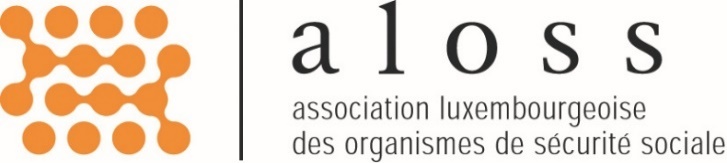 Décompte pour l'exercice 2020Décompte pour l'exercice 2020Décompte pour l'exercice 2020Décompte pour l'exercice 2020Décompte pour l'exercice 2020Décompte pour l'exercice 2020Décompte pour l'exercice 2020Décompte pour l'exercice 2020Décompte pour l'exercice 2020Décompte pour l'exercice 2020Décompte pour l'exercice 2020Décompte pour l'exercice 2020Décompte pour l'exercice 2020Budget 2020Budget 2020Compte 2020Compte 2020DifférenceDifférenceDifférenceRemarqueRemarqueRemarqueRecettesRecettesRecettesRecettes50.185,8050.185,8050.185,8050.185,800,000,000,001.Cotisations - Membres ALOSS50.185,8050.185,8050.185,8050.185,800,000,000,002.Divers0,000,000,000,000,000,000,003.Intérêts créditeurs 0,000,000,000,000,000,000,004.Prélèvement sur provisions0,000,000,000,000,000,000,00DépensesDépensesDépensesDépenses67.400,0067.400,0033.394,8833.394,88-34.005,12-34.005,12-34.005,121.Cotisations à verser aux institutions internationales23.200,0023.200,0023.401,8823.401,88201,88201,88201,881.a) Association internationale de la Sécurité Sociale15.000,0015.000,0014.701,8814.701,88-298,12-298,12-298,12Cours de changeCours de changeCours de change1.b)European Institute of Social Security400,00400,00400,00400,000,000,000,001.c)European Social Insurance Platform7.800,007.800,008.300,008.300,00500,00500,00500,00Augmentation des cotisationsAugmentation des cotisationsAugmentation des cotisations2.Publication du bulletin luxembourgeois des questions sociales7.000,007.000,008.105,078.105,071.105,071.105,071.105,07BLQS 35 et 36BLQS 35 et 36BLQS 35 et 363.Frais d'études, d'analyses et d'enquêtes0,000,000,000,000,000,000,004.Frais de fonctionnement11.200,0011.200,00113,29113,29-11.086,71-11.086,71-11.086,714.a)Fournitures, timbres et autres100,00100,000,000,00-100,00-100,00-100,004.b)Frais de participation à conférences/colloques etc.250,00250,000,000,00-250,00-250,00-250,004.c)Frais de route et de séjour : Participation aux réunions avec les organismes internationaux dans lesquels l'ALOSS est membre10.000,0010.000,000,000,00-10.000,00-10.000,00-10.000,00Absence de déplacementsAbsence de déplacementsAbsence de déplacements4.d)Frais d'experts500,00500,000,000,00-500,00-500,00-500,004.e)Frais bancaires100,00100,0046,1046,10-53,90-53,90-53,904.f)Frais d'enregistrement RCSL250,00250,0067,1967,19-182,81-182,81-182,815.Séminaire / Conférence25.000,0025.000,001.394,641.394,64-23.605,36-23.605,36-23.605,36Absence de séminaire/conférence - Frais liés à 2019Absence de séminaire/conférence - Frais liés à 2019Absence de séminaire/conférence - Frais liés à 20196.Charges exceptionnelles1.000,001.000,00380,00380,00-620,00-620,00-620,00Frais d'annulationFrais d'annulationFrais d'annulation7.Dotations aux provisions0,000,000,000,000,000,000,00SoldeSoldeSoldeSolde-17.214,20-17.214,2016.790,9216.790,92Fonds de roulement au 1.1  de l'exercice considéréFonds de roulement au 1.1  de l'exercice considéréFonds de roulement au 1.1  de l'exercice considéréFonds de roulement au 1.1  de l'exercice considéré152.332,27152.332,27Prélèvement sur fonds de roulement (-) / dotation au FDR (+)Prélèvement sur fonds de roulement (-) / dotation au FDR (+)Prélèvement sur fonds de roulement (-) / dotation au FDR (+)Prélèvement sur fonds de roulement (-) / dotation au FDR (+)16.790,9216.790,92Fonds de roulement au 31.12 de l'exercice considéréFonds de roulement au 31.12 de l'exercice considéréFonds de roulement au 31.12 de l'exercice considéréFonds de roulement au 31.12 de l'exercice considéré169.123,19169.123,19